TÍTULO DE LA CONFERENCIA / TALLERResumen—En máximo 300 palabras, escriba su propuesta que debe contener la información necesaria para darle al lector una idea precisa de la pertinencia de la presentación sea conferencia o taller. Realice una síntesis del problema abordado, el marco teórico, objetivos y la metodología a utilizar en el caso de los talleres.Palabras clave—Agregue alrededor de cuatro palabras claves o frases en orden alfabético, separadas por comas, que representen mejor el título del trabajo.Contenido: En máximo 900 palabras A4, espacio sencillo, Fuente Times New Roman, tamaño 12.Contexto de la intervenciónDescriba en forma concisa y clara el contexto que enmarca la ponencia o el taller que está presentando y que desea socializar.Marco teóricoRelacionar en este espacio, aquellos aspectos importantes a resaltar, en cuanto a los conocimientos de base que deben tenerse encuenta para tener una mejor comprensión del tema que será presentado o desarrollado.Objetivo de la ponencia / tallerPara el caso de la ponencia, se debe plantear de manera clara cuál es el objetivo de la charla, a qué está enfocada y cómo se espera impactar a los asistentes.Si es un taller lo que se está presentando, el objetivo principal del taller debe responder al, ¿qué? se va hacer, ¿para qué? se va a hacer y el ¿cómo? responde a la metodología del ejercicio. Con el logro de los objetivos se esperaría encontrar reacciones de los asistentes en cuanto a: ¿Qué conocimiento nuevo ha generado?, ¿Cómo puedo aplicarlo en mis actividades profesionales?Conclusiones y recomendacionesIncluir aquí las conclusiones que considere pertinentes para el trabajo socializado.ReferenciasIncluir aquellas referencias que considere se deban tener en cuenta en formato IEEE. Resumen de la hoja de vidaAgregar en forma resumida la presentación académica del o los ponentes, su experiencia en el campo respectivo y su actividad profesional actual.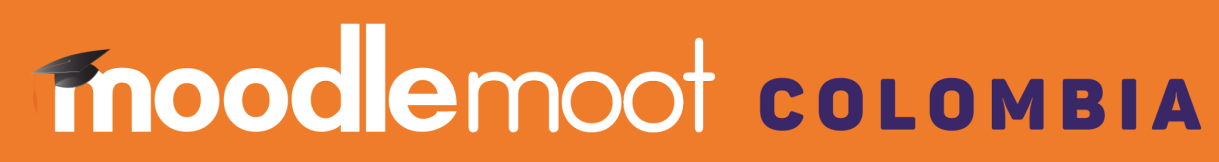 29 y 30 de agosto 2019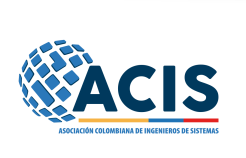 Acerca de los ponentes:Acerca de los ponentes:Nombre ponente 1Universidad/EmpresaCorreo electrónicoTeléfono de contactoNombre ponente 2Universidad/EmpresaCorreo electrónicoTeléfono de contacto